Landjugend Steiermark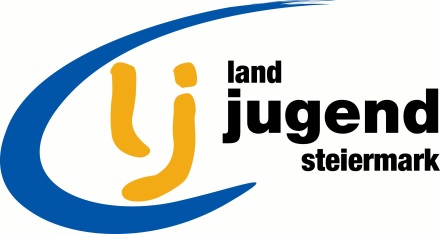 Krottendorfer Str. 81, 8052 Grazwww.stmklandjugend.atlandjugend@lk-stmk.at 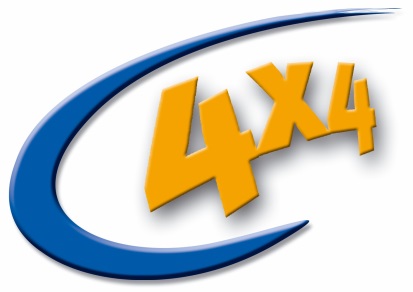 4x4 Landesentscheid29. & 30. April 2017ERLEBNISTOUR:MusicalsMax. Punkte: 4Zeitvorgabe: 8 MinutenDie Tony-Awards	1 PunktKreuzt die richtigen Aussagen an. 	„Tony-Awards“ steht für Antoinette Perry Award for Excellence in Theatre.	„The Producers“ ist das am öftesten mit einem Tony ausgezeichnete  	Musical.	„Hamilton“ ist mit 13 Nominierungen das am öftesten für einen Tony nominierte Musical.	„Hairspray“ wurde nie mit einem Tony ausgezeichnet.	Das Musical zu „Titanic“ wurde mit dem Tony für das Musical des Jahres 	1997 ausgezeichnet. (1 Punkt nur bei vollständig korrekter Antwort, sonst 0 Punkte)2. Personen	2 PunkteOrdnet die (historischen) Persönlichkeiten dem dazu passenden Musical zu und benennt die Person. Die Person muss nicht zwingend im Musical auftauchen, steht aber damit in Verbindung.0,25 Punkte pro richtiger Zuordnung3. Musical-Texte	1 PunktOrdnet den untenstehenden Musical-Textausschnitten das passende Musical zu.„Hunting, we are going hunting 
Hi ba la qhebekeni siyo zingela
Let us go and hunt“    THE LION KING „Life, liberty and the pursuit of happiness
We fought for these ideals; we shouldn’t settle for less
These are wise words, enterprising men quote ‘em
Don’t act surprised, you guys, cuz I wrote ‘em“     HAMILTON„Cinderella, if you can pick up these lentils, and finish your chores in time, then you may go to the ball with us“        INTO THE WOODS„Midnight. Not a sound from the pavement. Has the moon lost her memory. She is smiling alone. In the lamplight“    CATS	0,25 Punkte pro richtiger ZuordnungBezirk:Punkte:Startnummer:Zeit: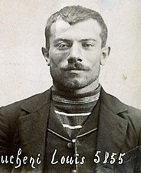 ElisabethLuigi Lucheni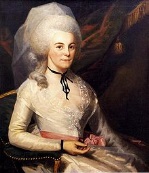 HamiltonElizabeth Schuyler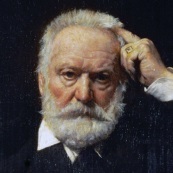 Les MisérablesVictor Hugo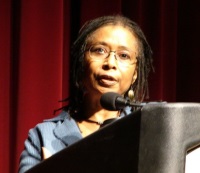 Die Farbe LilaAlice WalkerCATSHAMILTONINTO THE WOODSTHE LION KING